Tono ki te Pūtea Taiao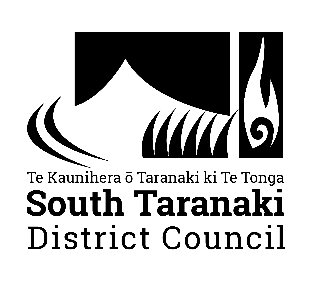 Natural Environments Fund Application Section 1 – Applicant DetailsName of applicant:		Email:		(Note: all correspondence relating to your application will be sent to this email address in the first instance)Physical Site Address: 		Postal Address (incl. Post code):		Phone number (day):		Project title:		Amount requested:		Which of the following is your application on behalf of?	IndividualInformal Community GroupIncorporated SocietyOther (please state)	Are you GST registered? 	Yes, GST Number		NoDoes your site have an active Biodiversity Plan with the Taranaki Regional Council?   If yes, please attach a copy of this plan. 	Yes   NoDoes your site have any legal conservation protection status (such as a QEII covenant or similar perpetual legal protection agreements)? If yes, please describe. If no, what legal conservation protections are you prepared to seek over the next twelve months?                               Section 2 – Project DetailsProject start date:  . . . . . . . . . . . . . . . .      			 Project end date: . . . . . . . . . . . . . . . . . Provide a brief project description. Attach additional pages and photos if needed.Explain how your project or activity contributes towards the protection, restoration or enhancement of areas of significant biodiversity, indigenous vegetation and/or significant habitats of indigenous fauna. Attach additional pages and photos if needed.Other projects: The Council will consider a funding contribution for other projects that assist in the protection or promotion of the protection of significant indigenous vegetation and habitats of indigenous fauna (for example: environmental education projects or landscape-scale environmental projects or similar). This funding does not need to be linked to specific areas (SNAs or non-SNAs), and funding applications for these kinds of projects are assessed by the Council on a case by case basis.Funding ConditionsConditionsBoth individuals and organisations are eligible to apply. Applications for Natural Environment Funding may only be accepted for requests between $5,000 and $30,000, but smaller grants may be allocated on a case-by-case basis. The applicant’s contribution towards the project must be clearly detailed in the relevant application form. 
Note: An applicant’s contribution towards the total costs does not need to be financial and can include volunteer time or inkind support. Council funding is complementary rather than a primary funder. Priority will be given to applicants that can demonstrate they are seeking and/or have secured other sources of funding.Assessment of applicationsThe Council will consider applications for multi-year Natural Environments Funding grants.The Council reserves the right to revoke multi-year Natural Environments Funding grants, at its discretion.The Council may take into consideration any current or previous funding the applicant has received from the Council, when assessing a funding application.The applicant must disclose in the application form financial information and past contributions from the Council. This may include past applications, rates rebates, or lease agreements.Failure to complete the disclosure of previous funding allocations from the Council may result in the funding application being denied.Funding contributions by the Council will not be made available until the projects have been completed to the Council’s satisfaction, and conditions of the funding have been fulfilled. This may include a site inspection.If funding is approved, successful applicants will receive a funding agreement which will outline the amount and conditions of the grant.For further terms and conditions: refer to South Taranaki District Council’s Community Funding Policy which you can find on www.southtaranaki.com. 